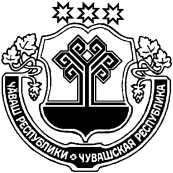 Установить ответственных должностных лиц администрации Янтиковского района по выявлению фактов нарушений Указа Главы Чувашской Республики от 03.04.2020 № 92 «О комплексе ограничительных и иных мероприятий по противодействию распространению новой коронавирусной инфекции (COVID-19) на территории Чувашской Республики» в следующем составе:Ванерке В.А., глава администрации Янтиковского района;Ломоносов О.А., заместитель главы администрации – начальник отдела образования;Дьяконова Т.Е., заместитель главы администрации – начальник отдела строительства, дорожного и ЖКХ;Берилло Л.И., начальник отдела экономики и имущественных отношений;Шерне В.А., главный специалист-эксперт отдела экономики и имущественных отношений;Сормов Н.И., глава Янтиковского сельского поселения (по согласованию);Степанов А.В., главный врач БУ «Янтиковская ЦРБ» Минздрава Чувашии (по согласованию);Кириллова О.А., заведующий сектором социального развития и архивного дела;Краснов Н.Р., начальник отдела развития АПК и экологии;Федоров А.В., заведующий сектором специальных программ;Дмитриев В.А., заведующий сектором информатизации отдела организационно-контрольной работы и информационного обеспечения;Никитин К.Ю., ведущий специалист-эксперт сектора информатизации отдела организационно-контрольной работы и информационного обеспечения;Обаськин В.Н., начальник отделения полиции по Янтиковскому району МО МВД России «Урмарский» (по согласованию);Федоров А.Г., начальник отделения УУП и по делам несовершеннолетних ОП по Янтиковскому району МО МВД России «Урмарский» (по согласованию);Шамбулин Н.В.,  УУП отделения полиции по Янтиковскому району МО МВД России «Урмарский» (по согласованию);Мустафин Р.Х.,  УУП отделения полиции по Янтиковскому району МО МВД России «Урмарский» (по согласованию);Петров А.Н.,  УУП отделения полиции по Янтиковскому району МО МВД России «Урмарский» (по согласованию);Захаров  К.Ю.,  УУП отделения полиции по Янтиковскому району МО МВД России «Урмарский» (по согласованию);Максимов С.Г.,  УУП отделения полиции по Янтиковскому району МО МВД России «Урмарский» (по согласованию).Ответственных лиц направить на фиксацию нарушений в рамках мероприятий обследования территорий незамедлительно по получению информации (сигнала) о нарушении и на ежедневные рейды с 08.04.2020 в течение режима повышенной готовности; привлечь на фиксацию нарушений представителей администраций сельских поселений (по согласованию).Ответственным лицам при фиксации нарушений при себе необходимо иметь копию распоряжения об ответственных лицах, служебное удостоверение, копии указов Главы Чувашской Республики от 03.04.2020 № 92 "О комплексе ограничительных и иных мероприятий по противодействию распространению новой коронавирусной инфекции (COVID-19) на территории Чувашской Республики", от 07.04.2020 № 99 "О мерах по реализации Федерального закона от 01.04.2020 № 99-ФЗ "О внесении изменений в Кодекс Российской Федерации об административных правонарушениях".  Ответственным лицам необходимо в первоочередном порядке фиксировать нарушения с помощью фото- или видиозаписи и составить акт.Утвердить прилагаемую форму акта фиксации нарушений.  Глава администрацииЯнтиковского района                                                                              В.А. ВанеркеЧУВАШСКАЯ РЕСПУБЛИКА ЧĂВАШ РЕСПУБЛИКИ АДМИНИСТРАЦИЯ ЯНТИКОВСКОГО РАЙОНАРАСПОРЯЖЕНИЕ___  ___2020 № ____село ЯнтиковоТĂВАЙ РАЙОН   АДМИНИСТРАЦИЙĔХУШУ___ ___2020  ____№ Тǎвай ялě